ГЛАВАСамойловского муниципального района Саратовской областиПОСТАНОВЛЕНИЕ04.03.2019 г. №  2гО назначении публичных слушаний по вопросу предоставления разрешения на отклонение от предельных параметров разрешенного строительства, реконструкции объектов капитального строительства В соответствии со ст. ст. 39, 40 Градостроительного Кодекса Российской Федерации от 29.12.2004 N 190-ФЗ (ред. от 18.06.2017), ст. 28 Федерального закона от 06 октября 2003 года №131-ФЗ «Об общих принципах организации местного самоуправления в Российской Федерации», «Положением о публичных слушаниях, общественных обсуждениях», утвержденным решением Муниципального Собрания Самойловского муниципального района Саратовской области от 30.07.2018 № 171, руководствуясь Уставом Самойловского муниципального района Саратовской области, заявлениями Бондаренко Натальи Александровны, Почетаевой Лидии Ивановны, Гулеватого Сергея Олеговича на основании решения Комиссии по подготовке проектов Правил землепользования и застройки территорий муниципальных образований Самойловского муниципального района Саратовской области от 04.03.2019 г.ПОСТАНОВЛЯЮ:1. Назначить проведение публичных слушаний по вопросу предоставления разрешения на отклонение от предельных параметров разрешенного строительства, реконструкции объектов капитального строительства, расположенных по адресам:- Саратовская область, Самойловский район, с. Ольшанка, ул. Советская, д.16;- Саратовская область, Самойловский район, р.п.Самойловка, ул.Садовая, д.14;- Саратовская область, Самойловский район, р.п.Самойловка, ул.Ревякина, д.2;на 21.03.2019 года в 10-00 часов в актовом зале  здания администрации Самойловского муниципального района, по адресу: р.п. Самойловка, ул. Красная площадь, д.10.2. Поручить Комиссии по подготовке проектов Правил землепользования и застройки территорий муниципальных образований Самойловского муниципального района Саратовской области организацию проведения публичных слушаний. 3. Замечания и предложения в письменной форме направляются в  Комиссию по подготовке проектов Правил землепользования и застройки территорий муниципальных образований Самойловского муниципального района Саратовской области до 20.03.2019г в рабочие дни с 8:00 до 17:00 часов по местному времени по адресу: р.п. Самойловка, ул. Красная площадь, д. 10.4. Настоящее постановление разместить на официальном сайте Самойловского муниципального района в сети «Интернет».5. Настоящее постановление вступает в силу со дня его официального опубликования.Глава Самойловскогомуниципального районаСаратовской области                                                                М.А. МельниковПОСТАНОВЛЕНИЕ(проект)04.03.2019 г. №   2 гО назначении публичных слушаний по вопросу предоставления разрешения на отклонение от предельных параметров разрешенного строительства, реконструкции объектов капитального строительства В соответствии со ст. ст. 39, 40 Градостроительного Кодекса Российской Федерации от 29.12.2004 N 190-ФЗ (ред. от 18.06.2017), ст. 28 Федерального закона от 06 октября 2003 года №131-ФЗ «Об общих принципах организации местного самоуправления в Российской Федерации», «Положением о публичных слушаниях, общественных обсуждениях», утвержденным решением Муниципального Собрания Самойловского муниципального района Саратовской области от 30.07.2018 № 171, руководствуясь Уставом Самойловского муниципального района Саратовской области, заявлениями Бондаренко Натальи Александровны, Почетаевой Лидии Ивановны, Гулеватого Сергея Олеговича на основании решения Комиссии по подготовке проектов Правил землепользования и застройки территорий муниципальных образований Самойловского муниципального района Саратовской области от 04.03.2019 г.ПОСТАНОВЛЯЮ:1. Назначить проведение публичных слушаний по вопросу предоставления разрешения на отклонение от предельных параметров разрешенного строительства, реконструкции объектов капитального строительства, расположенных по адресам:- Саратовская область, Самойловский район, с. Ольшанка, ул. Советская, д.16;- Саратовская область, Самойловский район, р.п.Самойловка, ул.Садовая, д.14;- Саратовская область, Самойловский район, р.п.Самойловка, ул.Ревякина, д.2;на 21.03.2019 года в 10-00 часов в актовом зале  здания администрации Самойловского муниципального района, по адресу: р.п. Самойловка, ул. Красная площадь, д.10.2. Поручить Комиссии по подготовке проектов Правил землепользования и застройки территорий муниципальных образований Самойловского муниципального района Саратовской области организацию проведения публичных слушаний. 3. Замечания и предложения в письменной форме направляются в  Комиссию по подготовке проектов Правил землепользования и застройки территорий муниципальных образований Самойловского муниципального района Саратовской области до 20.03.2019г в рабочие дни с 8:00 до 17:00 часов по местному времени по адресу: р.п. Самойловка, ул. Красная площадь, д. 10.4. Настоящее постановление разместить на официальном сайте Самойловского муниципального района в сети «Интернет».5. Настоящее постановление вступает в силу со дня его официального опубликования.Глава Самойловскогомуниципального районаСаратовской области                                                                М.А. МельниковПроект подготовил:                                                                      04.03.2019	О.А.ВолодченкоСОГЛАСОВАНО:начальник отдела                                                                    Е.Н.СероваЮрист	 Н.А.КрюченкоУпр.делами адм.СМР						        С.В.Деянов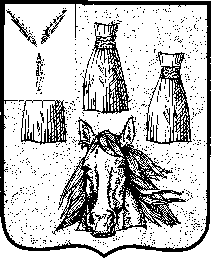 